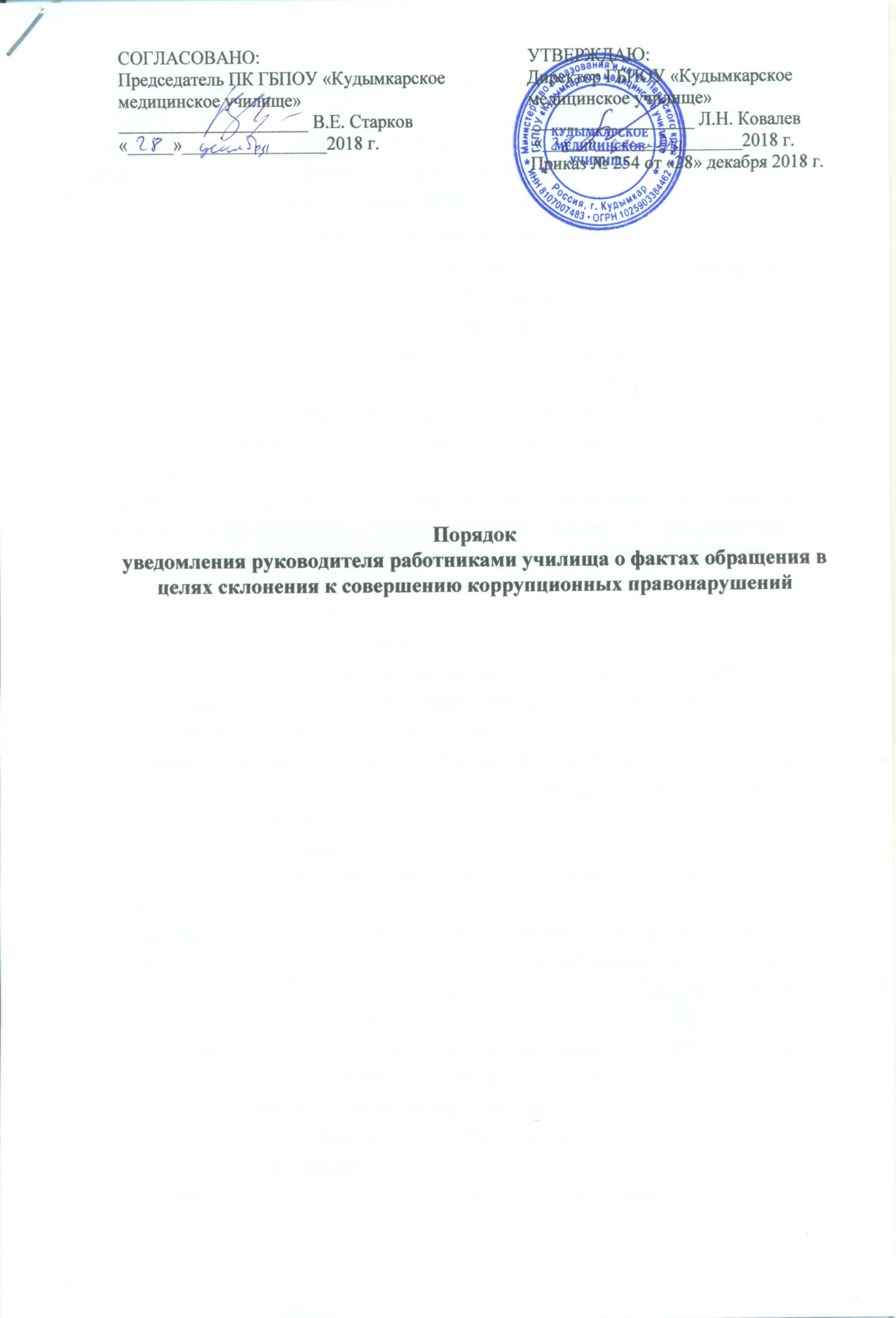 Настоящий Порядок уведомления о фактах обращения в целях склонения работников (далее - Порядок) Государственного  бюджетного профессионального образовательного учреждения «Кудымкарское медицинское училище» (далее - Училище) разработан  в  соответствии  Федеральным  законом от 25 декабря  2008г.  № 273-ФЗ  «О противодействии коррупции», Указом губернатора Пермского края от 30.05.2016 № 84 «О принятии организациями, созданными для выполнения задач, поставленных перед органами государственной власти Пермского края, отдельных мер по предупреждению и противодействию коррупции» с целью упорядочения механизмов обращения, регистрации, рассмотрения поступающих от работников Учреждения добровольных уведомлений о случаях склонения работника к совершению коррупционных нарушений или о ставшей известной работнику информации о случаях совершения коррупционных правонарушений.  1. Уведомление о фактах обращения в целях склонения работника к совершению коррупционных правонарушений (далее - уведомление) осуществляется письменно по форме согласно приложению № 1 к настоящему Порядку путем передачи его ответственному за работу по предупреждению коррупционных правонарушений (далее - уполномоченное лицо) или направления такого уведомления по почте.2. Работник обязан незамедлительно уведомить уполномоченное лицо обо всех случаях обращения к нему каких-либо лиц в целях склонения его к совершению коррупционных правонарушений.В случае нахождения работника в командировке, в отпуске, вне рабочего места он обязан уведомить уполномоченное лицо незамедлительно с момента прибытия к рабочему месту.3. Уведомление должно содержать следующие сведения:- фамилию, имя, отчество, должность, место жительства и телефон лица, направившего уведомление;- описание обстоятельств, при которых стало известно о случаях обращения к работнику в связи с исполнением им должностных обязанностей каких-либо лиц в целях склонения его к совершению коррупционных правонарушений (дата, место, время, другие обстоятельства).4. Уведомления подлежат обязательной регистрации в журнале учета поступивших уведомлений о факте обращения в целях склонения работника к совершению коррупционных правонарушений (далее – Журнал) по форме согласно приложению № 2, находящемся у уполномоченного лица.Журнал хранится в шкафах (сейфах), обеспечивающих защиту от несанкционированного доступа. Зарегистрированное уведомление в день его получения передается работодателю5. Конфиденциальность полученных сведений обеспечивается уполномоченным лицом.6. Организация проверки сведений о случаях обращения к работнику в связи с исполнением должностных обязанностей каких-либо лиц в целях склонения его к совершению коррупционных правонарушений или о ставших известными фактах обращения к иным работникам каких-либо лиц в целях склонения их к совершению коррупционных правонарушений осуществляется комиссией по предупреждению коррупционных правонарушений в Учреждении путем:- направления уведомлений в правоохранительные органы; - проведения бесед с работником, подавшим уведомление, указанным в уведомлении, получения от работника пояснения по сведениям, изложенным в уведомлении.8. Уведомление направляется уполномоченным лицом в правоохранительные органы не позднее 10 дней с даты его регистрации в журнале. По решению уполномоченного органа уведомление может направляться как одновременно во все перечисленные государственные органы, так и в один из них по компетенции.В случае направления уведомления одновременно в несколько федеральных государственных органов (их территориальные органы) в сопроводительном письме перечисляются все адресаты с указанием реквизитов исходящих писем.9. Проверка сведений о случаях обращения к работнику в связи с исполнением должностных обязанностей каких-либо лиц в целях склонения его к совершению коррупционных правонарушений или о ставших известными фактах обращения к иным работникам каких-либо лиц в целях склонения их к совершению коррупционных правонарушений проводится правоохранительными органами в соответствии с законодательством РФ. Результаты проверки доводятся до директора.10. Государственная защита работника, уведомившего уполномоченное лицо, органы прокуратуры или другие государственные органы о фактах обращения в целях склонения его к совершению коррупционного правонарушения, о фактах обращения к иным работникам в связи с исполнением должностных обязанностей каких-либо лиц в целях склонения их к совершению коррупционных правонарушений, в связи с его участием в уголовном судопроизводстве в качестве потерпевшего или свидетеля обеспечивается в порядке и на условиях, установленных Федеральным законом № 119-ФЗ от 20.08.2004 г. "О государственной защите потерпевших, свидетелей и иных участников уголовного судопроизводства" (ред. от 03.02.2014, с изм. от 04.06.2014). 11. Директором Училища принимаются меры по защите работника, уведомившего уполномоченное лицо, органы прокуратуры или другие государственные органы о фактах обращения в целях склонения его к совершению коррупционного правонарушения, о фактах обращения к иным работникам в связи с исполнением должностных обязанностей каких-либо лиц в целях склонения их к совершению коррупционных правонарушений, в части обеспечения работнику гарантий, предотвращающих его неправомерное увольнение, перевод на нижестоящую должность, лишение или снижение размера премии, перенос времени отпуска, привлечение к дисциплинарной ответственности в период рассмотрения представленного работником уведомления.Приложение №1___________________________________(кому, указывается Ф.И.О. уполномоченного лица)___________________________________ ___________________________________  (Ф.И.О., должность работника,____________________________________     место жительства, телефон)УВЕДОМЛЕНИЕо факте обращения в целях склонения к совершениюкоррупционных правонарушенийУведомляю о факте обращения ко мне гражданина (ки) ______________________________________________________________________________________________________________________________________(ФИО, должность, место работы, адрес места жительства)в целях склонения меня к совершению следующего коррупционного правонарушения:____________________________________________________________________________________________________________________(сущность предполагаемого коррупционного правонарушения)Указанный факт произошел_____________________________________                                                (дата, время и место обращения в целях склонения работника___________________________________________________________________________________________                                                   организации к коррупционному правонарушению)при следующих обстоятельствах:______________________________________________________________________________________________________                                        (обстоятельства склонения к коррупционному правонарушению)Настоящим подтверждаю, что мною уведомлены органы прокуратуры или другие государственные органы о фактах обращения в целях склонения к совершению коррупционных правонарушений. «___» _________ 20__ г. _____________________ _____________________________                                                       (подпись)                      (инициалы, фамилия) Уведомление зарегистрировано «___» _____________ 20__ г. рег. N _________________ ____________________________________________  (подпись, ФИО, должность специалиста)Приложение №2 ЖУРНАЛ РЕГИСТРАЦИИ УВЕДОМЛЕНИЙ о фактах обращения в целях склонения работников организации к совершению коррупционных правонарушений 